華道　（草　月）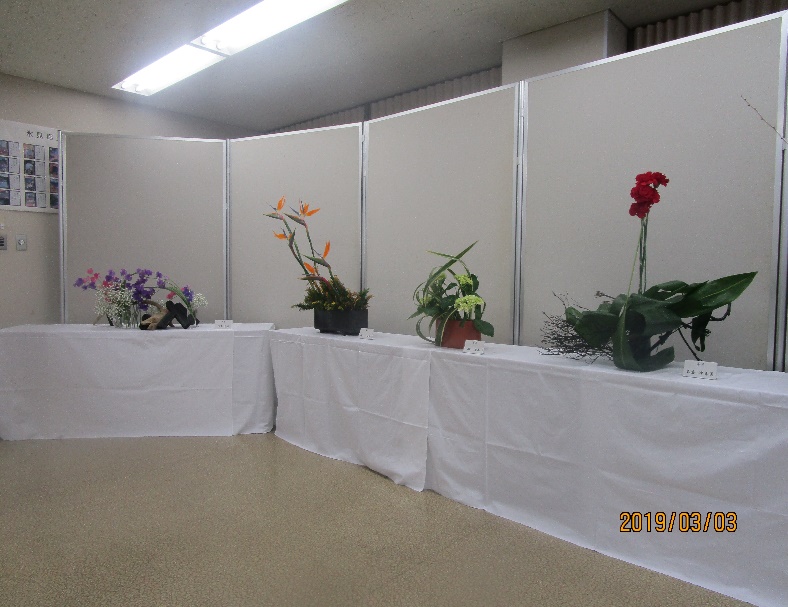 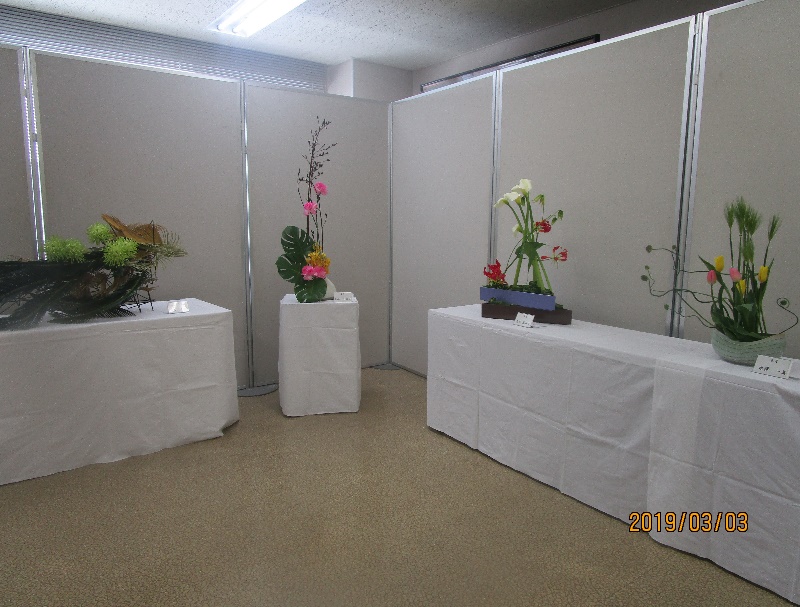 ○華　道（池坊）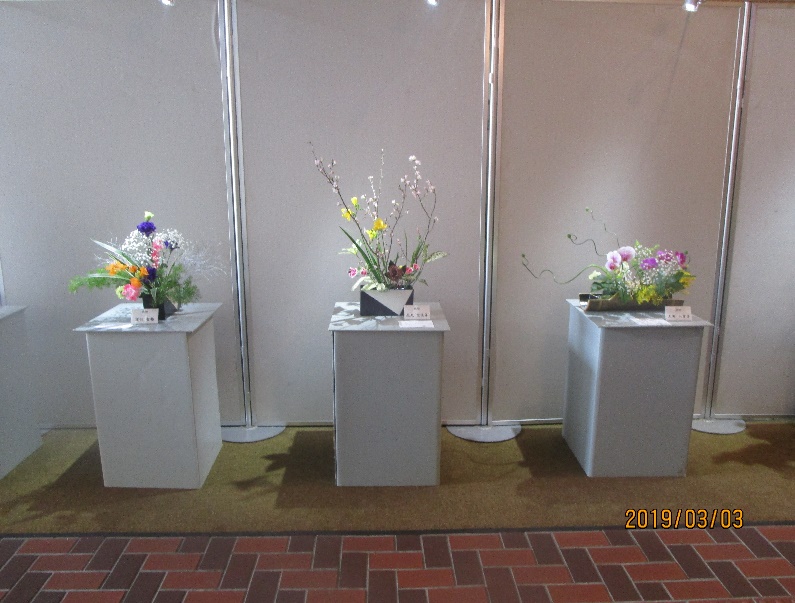 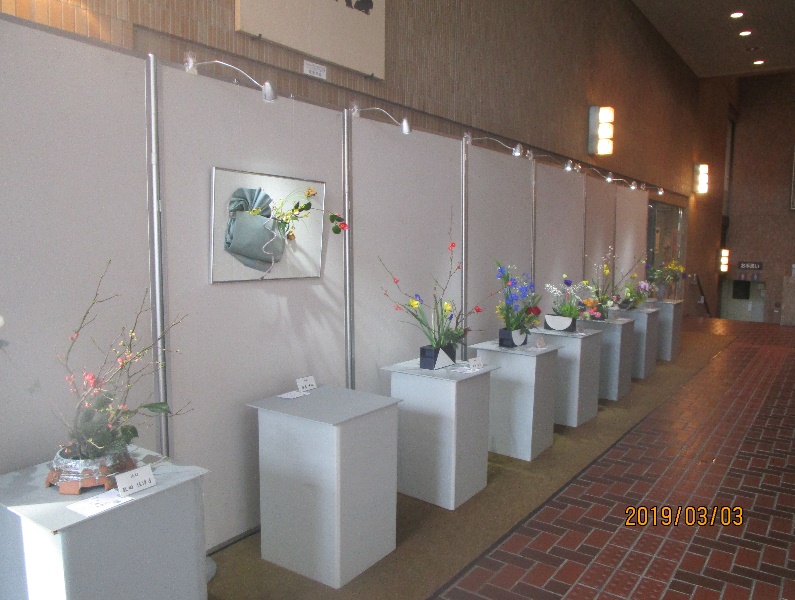 ◇舞台発表○詩　吟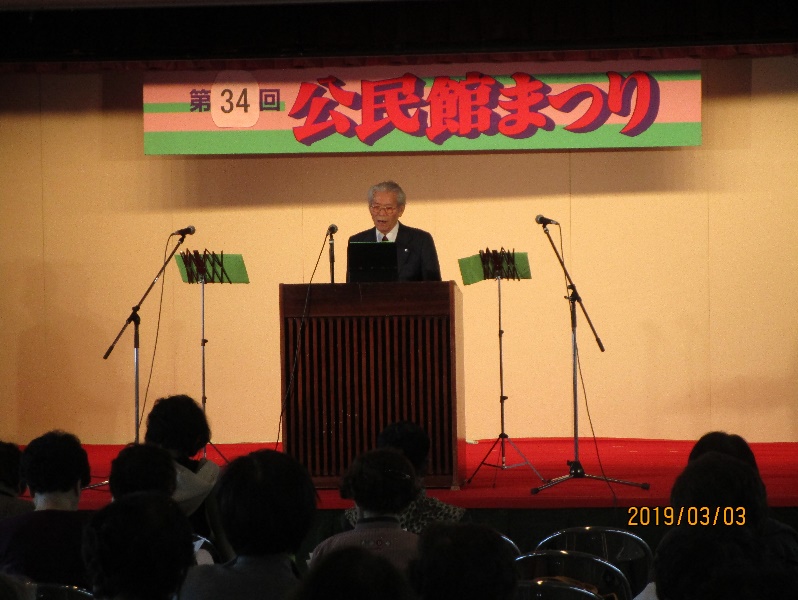 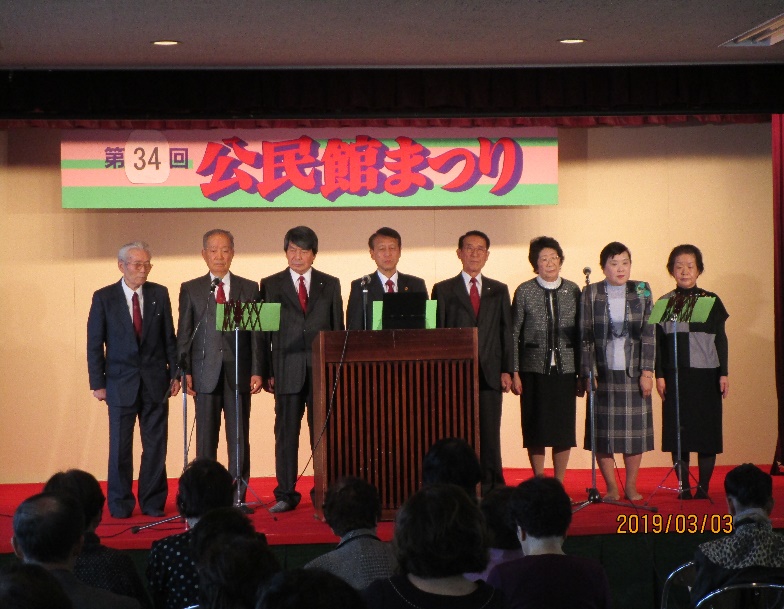 